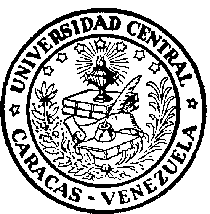 UNIVERSIDAD CENTRAL DE VENEZUELAFACULTAD DE CIENCIAS ECONOMICAS Y SOCIALESESCUELA DE ECONOMIACoordinación AcadémicaFecha:____________________	Período Lectivo: __________________ASIGNATURAS QUE DESEA INSCRIBIROpción N°1Opción N°2Opción N°3Opción N°4Recaudos a ConsignarFotocopia del Expediente CurricularDepósito BancarioATENCIÓN: EL ESTUDIANTE DEBE COLOCAR OBLIGATORIAMENTE CUATRO (4) OPCIONES DE INSCRIPCIÓN DE LAS CUÁLES SÓLO LE SERÁN INSCRITAS DOS (2) ASIGNATURAS, SEGÚN LA DISPONIBILIDAD DE CUPO.Apellidos y Nombres:Cédula:Créditos Aprobados:Eficiencia:Promedio General de Notas Aprobadas:Nombre de la Asignatura:Sección:Nombre de la Asignatura:Sección:Nombre de la Asignatura:Sección:Nombre de la Asignatura:Sección: